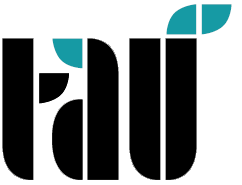 TÜRK-ALMAN ÜNİVERSİTESİ - HUKUK FAKÜLTESİMAZERETLİ DERS KAYIT FORMUHUKUK FAKÜLTESİ DEKANLIĞINA                                       Öğretim Yılı                 Dönemi ders kaydı için Akademik takvimde belirtilen tarih aralığında, ek dilekçede belirttiğim nedenlerden ders kaydımı yapamamış bulunmaktayım. Aşağıda belirttiğim    -…..- (………)   adet derse kaydımın yapılması ve öğrenci otomasyon sisteminde onaylanması hususunda gereğinin yapılmasını arz ederim. * Ek : Mazeret Dilekçesi 									Tarih :   Öğrenci (İmza)Kontrol edilmiştir. …… / …… / 2019Danışman (İmza) 			DERS YILI / DÖNEMİ                YarıyılıÖĞRENCİ NO / SINIFI1. Sınıf ÖĞRENCİ ADI SOYADIDANIŞMAN ÖĞR. Ü.  ADI SOYADIKodu
CodeDersin Adı
Name der VorlesungÖ.Dili
LehrspracheDers Saati
StundeAKTS
ECTSToplamToplam